Video 1 activity – Pathways into criminality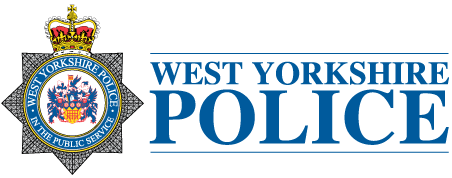 Work in groups to list any factors that may ‘pull’ young people into criminality. Explain your answers. 